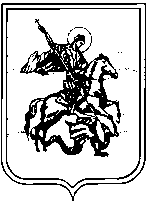 АДМИНИСТРАЦИЯСельского поселения село ИстьеЖуковского района Калужской областиПОСТАНОВЛЕНИЕ от 03 июня 2016  г.                                                                                                         №  114Об отмене Постановления от 30.11.2015г. № 390 «Об утверждении Административного регламента предоставления муниципальной услуги по предоставлению земельного участка, на котором расположено здание, сооружение».Рассмотрев ЭКСПЕРТНОЕ ЗАКЛЮЧЕНИЕ от 29.01.2016г. № 242-Б-9/2016, отдела экспертизы муниципальных нормативных правовых актов правового управления администрации Губернатора Калужской области, Положение об администрации муниципального образования сельского поселения село Истье, утвержденным решением Сельской Думы муниципального образования сельского поселения село Истье от 21.08.2015 г. № 48, ПОСТАНОВЛЯЮ:1. Отменить Постановление от 30.11.2015г. № 390 «Об утверждении Административного регламента предоставления муниципальной услуги по предоставлению земельного участка, на котором расположено здание, сооружение».2. Настоящее Постановление разместить на официальной сайте администрации сельского поселения село Истье http://istye.ru/И.о. Главы администрации сельского поселения село Истье							Е.Н. КирюшинаАДМИНИСТРАЦИЯСельского поселения село ИстьеЖуковского района Калужской областиПОСТАНОВЛЕНИЕ от 03 июня 2016  г.                                                                                                         №  113Об отмене Постановления от 20.11.2015г. № 379 «Об утверждении Административного регламента предоставления муниципальной услуги по предоставлению земельного участка в собственность бесплатно».Рассмотрев ЭКСПЕРТНОЕ ЗАКЛЮЧЕНИЕ от 29.01.2016г. № 243-Б-9/2016, отдела экспертизы муниципальных нормативных правовых актов правового управления администрации Губернатора Калужской области, Положение об администрации муниципального образования сельского поселения село Истье, утвержденным решением Сельской Думы муниципального образования сельского поселения село Истье от 21.08.2015 г. № 48,   ПОСТАНОВЛЯЮ:1. Отменить Постановление от 20.11.2015г. № 379 «Об утверждении Административного регламента предоставления муниципальной услуги по предоставлению земельного участка в собственность бесплатно».2. Настоящее Постановление разместить на официальной сайте администрации сельского поселения село Истье http://istye.ru/И.о. Главы администрации сельского поселения село Истье							Е.Н. Кирюшина